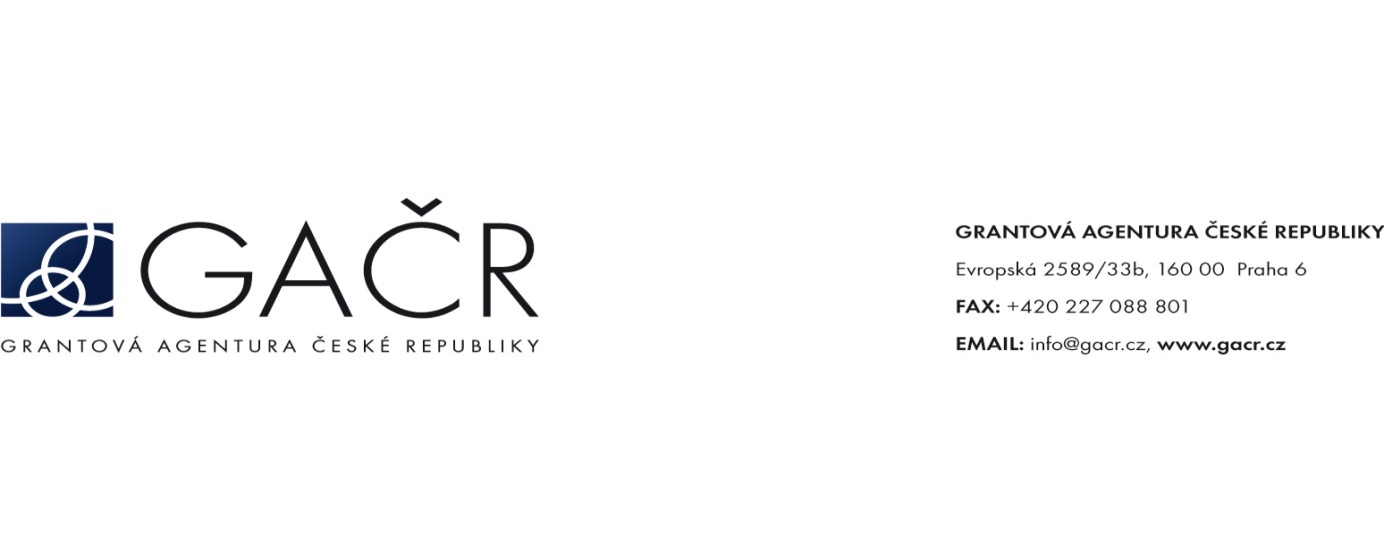 Grantová agentura České republikyNávrhový list pro kandidáta do hodnoticího panelu GA ČRNavrhovatel:(název/jméno, adresa)Kandidát:(jméno a příjmení, tituly, e-mail)Všechna pracoviště kandidáta:      (přehled všech organizací, s nimiž má kandidát uzavřený pracovní poměr)Vybraný hodnoticí panel:(uvádí se pouze jeden panel)Kód hlavního oboru kandidáta (podle OECD):(seznam kódů lze nalézt https://www.vyzkum.cz/FrontClanek.aspx?idsekce=799796)Podrobnější specializace kandidáta:Publikační činnost:Citace (bez autocitací):celkový počet citací podle Web of Science, případně podle SCOPUS,H-index podle Web of Science; údaj není vyžadován u kandidátů působících v oborech humanitních věd ,případně celkový počet citací podle jiné metodiky (uvádí se jaké).Stručný strukturovaný životopis a vědecká charakteristika kandidáta:(zvláště činnosti v posledních pěti letech)Dosavadní působení v  GA ČR:Pět nejvýznamnějších publikací nebo jiných výsledků VaV kandidáta za posledních deset let:(úplná bibliografická data, počet citací publikace, v případě publikace v impaktovaném časopise uvést současný IF v době vydání publikace)Návrh dvou nezávislých odborníků, kteří mohou kandidaturu podpořit:Prohlášení zaměstnavatele: Potvrzuji, že kandidát souhlasí s kandidaturou do hodnotícího panelu a je připraven plnit závazky, které z členství v panelu vyplývají. Zároveň vyjadřuji souhlas s uvolňováním pracovníka v době zasedání hodnotících panelů.Datum:				osoba oprávněná jednat za zaměstnavatele:Příloha – Definice výsledků je přístupná ze stránky:https://www.vyzkum.cz/FrontClanek.aspx?idsekce=799796Odborná kniha (výsledek typu B) prezentuje původní výsledky výzkumu, které byly uskutečněny autorem knihy nebo autorským týmem, jehož byl autor členem. Kniha je neperiodická odborná publikace o rozsahu alespoň 50 tištěných stran vlastního textu bez fotografických, obrazových, mapových apod. příloh vydaná tiskem nebo elektronicky a posouzená (recenzovaná) alespoň jedním obecně uznávaným odborníkem z příslušného oboru formou lektorského posudku (ne však z pracoviště autorů knihy). Týká se přesně vymezeného problému určitého vědního oboru, obsahuje formulaci identifikovatelné a vědecky uznávané metodologie (explicitně formulovaná metodologická východiska i v monografiích směřujících k aplikacím a / nebo formulace nové metodologie opírající se o dosavadní teoretická bádání v dané oblasti. Formálními atributy odborné knihy jsou odkazy na literaturu v textu, seznam použité literatury (eventuálně poznámkový aparát a bibliografie pramenů) a souhrn v aspoň jednom světovém jazyce. Kniha má přidělen kód ISBN nebo ISMN. Celou knihu vytváří jednotný autorský kolektiv (bez ohledu na to, jaký mají jednotliví členové autorského kolektivu na obsahu podíl), a to i v případě, kdy mají jednotlivé kapitoly knihy samostatné autorství. Odbornou knihou je např. monografie, vědecky zpracovaná encyklopedie a lexikon, kritická edice pramenů, kritická edice uměleckých (hudebních, výtvarných apod.) materiálů doprovázená studií, publikované diplomové, doktorské, habilitační a disertační práce splňující parametry odborné knihy, které nejsou založeny na primárních pracích druhu Jimp, Jsc, kritický komentovaný překlad náročných filosofických, historických či filologických a obdobných textů, vědecky koncipovaný jazykový slovník a odborný výkladový slovník, kritický katalog výstavy apod., pokud splňují uvedená formální kritéria.Články v časopisech registrovaných v databázi Web of Science (výsledek typu Jimp) je původní/přehledový článek v recenzovaném odborném periodiku, který je obsažen v databázi Web of Science s příznakem „Article“, „Review“, nebo „Letter“.Články v časopisech registrovaných v databázi Web of Science (výsledek typu JSC) je původní/přehledový článek v recenzovaném odborném periodiku, který je obsažen v databázi SCOPUS s příznakem „Article“, „Review“, nebo „Letter;H-index:H-index konkrétního vědeckého pracovníka lze získat z databáze Web of Science. H-index je roven pořadovému číslu publikace (publikace jsou seřazeny sestupně podle počtu citačních indexů), která má citační index rovný nebo větší než její pořadové číslo.Počet celkemPočet za posledních 5 let Odborné knihy Články v časopisech registrovaných v databázi Web of Science Články v časopisech registrovaných v databázi SCOPUS